NEXT MEETING:Wednesday, January 8, 20199:00am to 12:00pmPenobscot County EMA Healthcare Coalition of Northern Maine Meeting Agenda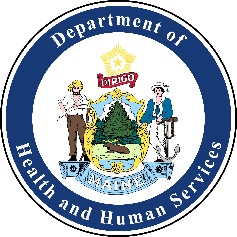 Wednesday, December 11, 2019 9:00am-12:00pm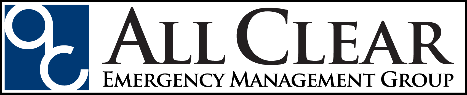 Healthcare Coalition of Northern Maine Meeting AgendaWednesday, December 11, 2019 9:00am-12:00pmHealthcare Coalition of Northern Maine Meeting AgendaWednesday, December 11, 2019 9:00am-12:00pmHealthcare Coalition of Northern Maine Meeting AgendaWednesday, December 11, 2019 9:00am-12:00pmHealthcare Coalition of Northern Maine Meeting AgendaWednesday, December 11, 2019 9:00am-12:00pmLocationEllsworth City Hall, Council Chambers1 City Hall Plaza.Ellsworth, MELocationEllsworth City Hall, Council Chambers1 City Hall Plaza.Ellsworth, MEAttend Virtuallyhttps://zoom.us/meeting/register/3d22d3140c66b6424ac87b605f06faf5 Phone: 646-558-8656Meeting ID: 854-075-545Attend Virtuallyhttps://zoom.us/meeting/register/3d22d3140c66b6424ac87b605f06faf5 Phone: 646-558-8656Meeting ID: 854-075-545Attend Virtuallyhttps://zoom.us/meeting/register/3d22d3140c66b6424ac87b605f06faf5 Phone: 646-558-8656Meeting ID: 854-075-545Time:Activity:Action:Attachment: (Yes/No)Person Responsible:9:00amCall to OrderDeclarationNoMegan Melville9:00amWelcomeIntroductionsNoMegan Melville9:00am-9:15amRound Table: Lessons learned from recent exercises or incidentsSurvey lessons learnedUpcoming trainings or exercisesDiscussionNoAll9:15amAgendaAmendYesMegan Melville9:15amApproval of November Meeting MinutesVoteNoMegan Melville9:15am-9:30am2020 MYTEP DevelopmentDiscussionYesMegan Melville9:30am-10:20amNew Member Orientation Packet OverviewPresentationYesMegan Melville10:20am-10:30amBreakBreakNoN/A10:30am-11:30amHancock County EMA “What is Emergency Management?”PresentationNoAndrew Sankey11:30am-12:00pmCoalition News:Resource Gap AssessmentUpdateNoMegan Melville11:30am-12:00pmPPE Workgroup UpdateNoMike Hatch11:30am-12:00pmAccess and Functional NeedsUpdateNoMegan Melville11:30am-12:00pmCoalition Surge Test UpdateNoMegan Melville11:30am-12:00pmQuarter 2: Communications DrillInformationalNoMegan Melville11:30am-12:00pmEvacuation PlanningInformationalNoMegan Melville11:30am-12:00pmMCI Trailer StatusUpdateYesPatrick Furey11:30am-12:00pmUseful LinksInformationalYesMegan Melville12:00pmMeeting Evaluation and AdjournAdjournYesMegan Melville